InstructionsThis declaration may be completed as part of the import permit application for dogs and cats being imported to Australia from FINLAND. If the application is completed as specified, the animal may be eligible for a 10 day post entry quarantine (PEQ) period; if not completed, the animal will require at least a 30 day PEQ period. This document must be forwarded to the Department of Agriculture, Fisheries and Forestry at catdogidcheck@agriculture.gov.au by the official government veterinarian or another official from the competent authority of FINLAND. The email must include the following information in the subject line: Importer surname, importer first name, animal name, microchip number, country of export (e.g. Smith, John, Spot 123456789, Australia). The department will not accept identification declarations from any other source. All pages must be signed, stamped and dated by the completing Official Government Veterinarian.Certificate number:      A. Official Government VeterinarianA. Official Government VeterinarianI.1. Country of origin and ISO codeFINLAND FII.2. Import permit application number (if known)I.3. Country of destination and ISO codeAUSTRALIA AU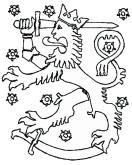 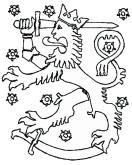 IDENTIFICATION DECLARATION for the export of dogs and cats from Finland to AustraliaI.4. Competent ministry in FinlandMinistry of Agriculture and ForestryIDENTIFICATION DECLARATION for the export of dogs and cats from Finland to AustraliaI.5. Competent central authority in FinlandFinnish Food AuthorityIDENTIFICATION DECLARATION for the export of dogs and cats from Finland to AustraliaI.6. Name of the endorsing official veterinarianIDENTIFICATION DECLARATION for the export of dogs and cats from Finland to AustraliaI.7. Competent authority of the exporting countryNameI.8. Address of the competent authorityStreet address (PO box not accepted)Post number and Town/CityCountryFINLAND	B. Animal identification details B. Animal identification details B. Animal identification details I.9. Name of animalI.9. Name of animalI.10. Date of birth (dd/mm/yyyy)I.11. Sex Male        Female     Neutered male Neutered femaleI.12. DescriptionBreed:Colour:Size: Distinguishing marks/features:I.13. Date of microchip scanning (dd/mm/yyyy)I.13. Date of microchip scanning (dd/mm/yyyy)I.14. Site of microchip(s)I.15 Microchip number scanned by official veterinarian (must be 10 or 15 digits):Second microchip number (if required)I.15 Microchip number scanned by official veterinarian (must be 10 or 15 digits):Second microchip number (if required)I.15 Microchip number scanned by official veterinarian (must be 10 or 15 digits):Second microchip number (if required)C. Official Government Veterinarian declarationTo be completed by the person named in section A of this form. I declare that:I have scanned the microchip and verified the identity of the animal identified on the date specified in section B.the information I have provided is true and correct to the best of my knowledge.Done at (place) Date (dd/mm/yyyy) Official stamp (1) Official stamp (1) Signature of the Official Veterinarian (1)Signature of the Official Veterinarian (1)Signature of the Official Veterinarian (1)Signature of the Official Veterinarian (1)Official stamp (1) Name of the endorsing official veterinarian and official position in capital lettersName of the endorsing official veterinarian and official position in capital lettersName of the endorsing official veterinarian and official position in capital lettersName of the endorsing official veterinarian and official position in capital lettersOfficial stamp (1) Address/ Phone number/ Email contactAddress/ Phone number/ Email contactAddress/ Phone number/ Email contactAddress/ Phone number/ Email contact (1)  Signature and stamp must be in a different colour to that of the printed certificate (1)  Signature and stamp must be in a different colour to that of the printed certificate (1)  Signature and stamp must be in a different colour to that of the printed certificate (1)  Signature and stamp must be in a different colour to that of the printed certificate (1)  Signature and stamp must be in a different colour to that of the printed certificate (1)  Signature and stamp must be in a different colour to that of the printed certificate